ΠΡΟΣΚΛΗΣΗ ΕΚΔΗΛΩΣΗΣ ΕΝΔΙΑΦΕΡΟΝΤΟΣγια την Τριήμερη Εκπαιδευτική Επίσκεψη του  2ου Γυμνασίου Μεταμόρφωσης στην Καλαμάτα (Υ.Α. 20883 /ΓΔ4 /12-02-2020  (ΦΕΚ 456/τ.Β΄/13-02-2020)1. Με κάθε προσφορά να κατατίθεται από το ταξιδιωτικό γραφείο απαραιτήτως και Υπεύθυνη Δήλωση, ότι διαθέτει: «Βεβαίωση συνδρομής των νόμιμων προϋποθέσεων λειτουργίας τουριστικού γραφείου», η οποία βρίσκεται σε ισχύ.2. Οι προσφορές πρέπει να κατατίθενται   κ λ ε ι σ τ έ ς   σε έντυπη μορφή στο σχολείο (όχι με email ή fax).3. Να υπάρχει βεβαίωση ότι το ταξιδιωτικό γραφείο έχει στη διάθεσή του τα απαιτούμενα δωμάτια για τη διαμονή μαθητών στο ξενοδοχείο. 4. Τρόπος πληρωμής: α) 20% με την υπογραφή του συμβολαίου β) 50% την εβδομάδα της αναχώρησης, γ) το υπόλοιπο με το πέρας της εκδρομής.5. Σε περίπτωση που η εκδρομή δεν πραγματοποιηθεί λόγω απαγορεύσεων που θα τεθούν σε ισχύ από την πολιτεία λόγω της πανδημίας, να επιστραφούν τα χρηματικά ποσά στους/στις μαθητές/τριες  εντός ενός μήνα.6. Το τουριστικό γραφείο που θα επιλεγεί οφείλει να εκδώσει ατομικές αποδείξεις στους/στις μαθητές/τριες.7. Στα κριτήρια επιλογής θα συνεκτιμηθούν: η ποιότητα και η ασφάλεια των προτεινόμενων ξενοδοχείων, η εμπειρία και η αξιοπιστία του διοργανωτή, οι προσφερόμενες υπηρεσίες και κάθε τι που βοηθά στην επιτυχή διοργάνωση και υλοποίηση της εκδρομής.                                                                                                               Η Διευθύντρια                                                                                                     Μιχαλοπούλου Αικατερίνη                                                                                                        Φιλόλογος ΠΕ 02 PhD MA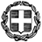 ΕΛΛΗΝΙΚΗ ΔΗΜΟΚΡΑΤΙΑΥΠΟΥΡΓΕΙΟ  ΠΑΙΔΕΙΑΣ ΚΑΙ ΘΡΗΣΚΕΥΜΑΤΩΝ- - - - -ΠΕΡΙΦΕΡΕΙΑΚΗ Δ/ΝΣΗ Π.Ε. ΚΑΙ Δ.Ε. ΑΤΤΙΚΗΣΔΙΕΥΘΥΝΣΗ ΔΕΥΤΕΡΟΒΑΘΜΙΑΣ ΕΚΠΑΙΔΕΥΣΗΣΒ΄ ΑΘΗΝΑΣ 2ο ΓΥΜΝΑΣΙΟ ΜΕΤΑΜΟΡΦΩΣΗΣ                                                                                                                 Ημερομηνία 8/3/2022                                   Αρ. Πρ. : 93ΠΡΟΣ:  Τουριστικά Γραφεία(μέσω ιστοσελίδας Δ.Δ.Ε. Β΄ Αθήνας)1ΣΧΟΛΕΙΟ                2Ο ΓΥΜΝΑΣΙΟ ΜΕΤΑΜΟΡΦΩΣΗΣ2ΠΡΟΟΡΙΣΜΟΣ/ΟΙ-ΗΜΕΡΟΜΗΝΙΑ ΑΝΑΧΩΡΗΣΗΣ ΚΑΙ ΕΠΙΣΤΡΟΦΗΣΚΑΛΑΜΑΤΑ ΗΜ. ΑΝΑΧ: 5/5/2022      ΗΜ. ΕΠΙΣ: 7/5/20223ΠΡΟΒΛΕΠΟΜΕΝΟΣ ΑΡΙΘΜΟΣ ΣΥΜΜΕΤΕΧΟΝΤΩΝ(ΜΑΘΗΤΕΣ-ΚΑΘΗΓΗΤΕΣ)ΜΑΘΗΤΕΣ/ΤΡΙΕΣ:  51ΚΑΘΗΓΗΤΕΣ/ΤΡΙΕΣ: 44ΜΕΤΑΦΟΡΙΚΟ ΜΕΣΟ/Α-ΠΡΟΣΘΕΤΕΣ ΠΡΟΔΙΑΓΡΑΦΕΣΤΟΥΡΙΣΤΙΚΟ ΚΛΙΜΑΤΙΖΟΜΕΝΟ ΛΕΩΦΟΡΕΙΟ (έγγραφα καταλληλότητας του οχήματος, επαγγελματική άδεια οδήγησης, ελαστικά σε καλή κατάσταση, ζώνες ασφαλείας, αριθμός θέσεων σύμφωνα με τα υγειονομικά πρωτόκολλα μετακίνησης λόγω covid 19)5ΚΑΤΗΓΟΡΙΑ ΚΑΤΑΛΥΜΑΤΟΣ-ΠΡΟΣΘΕΤΕΣ ΠΡΟΔΙΑΓΡΑΦΕΣ(ΜΟΝΟΚΛΙΝΑ/ΔΙΚΛΙΝΑ/ΤΡΙΚΛΙΝΑ-ΠΡΩΙΝΟ Ή ΗΜΙΔΙΑΤΡΟΦΗ) ΞΕΝΟΔΟΧΕΙΟ 5 Ή 4 ΑΣΤΕΡΩΝΤΡΙΚΛΙΝΑ ΔΩΜΑΤΙΑ ΓΙΑ ΤΟΥΣ/ΤΙΣ ΜΑΘΗΤΕΣ/ΤΡΙΕΣΜΟΝΟΚΛΙΝΑ ΓΙΑ ΤΟΥΣ/ΤΙΣ ΕΚΠΑΙΔΕΥΤΙΚΟΥΣΗΜΙΔΙΑΤΡΟΦΗ σε ΜΠΟΥΦΕ(πρωινό και δείπνο στο Ξενοδοχείο)6ΛΟΙΠΕΣ ΥΠΗΡΕΣΙΕΣ (ΠΡΟΓΡΑΜΜΑ, ΠΑΡΑΚΟΛΟΥΘΗΣΗ ΕΚΔΗΛΩΣΕΩΝ, ΕΠΙΣΚΕΨΗ ΧΩΡΩΝ, ΓΕΥΜΑΤΑ κ.τ.λ.))ΝΑΙΣΥΝΟΔΟΣ ΤΟΥ ΤΑΞΙΔΙΩΤΙΚΟΥ ΠΡΑΚΤΟΡΕΙΟΥ ΣΕ ΟΛΗ ΤΗ ΔΙΑΡΚΕΙΑ ΤΗΣ ΕΚΔΡΟΜΗΣ ΑΠΟΚΛΕΙΣΤΙΚΑ ΓΙΑ ΤΟ ΔΙΚΟ ΜΑΣ ΣΧΟΛΕΙΟΞΕΝΑΓΗΣΕΙΣ ΣΤΟΝ ΑΡΧΑΙΟΛΟΓΙΚΟ ΧΩΡΟ ΤΗΣ ΑΡΧΑΙΑΣ ΜΕΣΣΗΝΗΣ, ΣΤΟ ΙΣΤΟΡΙΚΟ ΚΕΝΤΡΟ ΤΗΣ ΚΑΛΑΜΑΤΑΣ,ΣΤΟ ΛΑΟΓΡΑΦΙΚΟ ΜΟΥΣΕΙΟ ΚΑΛΑΜΑΤΑΣ, ΣΤΙΣ ΜΥΚΗΝΕΣΤΟ ΚΟΣΤΟΣ ΕΙΣΟΔΟΥ ΜΑΘΗΤΩΝ/ΤΡΙΩΝ ΚΑΙ ΕΚΠ/ΚΩΝ ΣΕ ΜΟΥΣΕΙΑ ΚΑΙ ΤΩΝ ΞΕΝΑΓΗΣΕΩΝ ΝΑ ΠΕΡΙΛΑΜΒΑΝΕΤΑΙ ΣΤΗΝ ΤΙΜΗ 7ΥΠΟΧΡΕΩΤΙΚΗ ΑΣΦΑΛΙΣΗ ΕΠΑΓΓΕΛΜΑΤΙΚΗΣ ΑΣΤΙΚΗΣ ΕΥΘΥΝΗΣ ΔΙΟΡΓΑΝΩΤΗΝΑΙ ΔΙΑΣΦΑΛΙΣΗ ΠΛΗΡΟΥΣ ΙΑΤΡΟΦΑΡΜΑΚΕΥΤΙΚΗΣ ΠΕΡΙΘΑΛΨΗΣ ΜΑΘΗΤΩΝ/ΤΡΙΩΝ ΚΑΙ ΕΚΠΑΙΔΕΥΤΙΚΩΝ (ΑΣΦΑΛΙΣΗ COVID 19)8ΠΡΟΣΘΕΤΗ ΠΡΟΑΙΡΕΤΙΚΗ ΑΣΦΑΛΙΣΗ ΚΑΛΥΨΗΣΕΞΟΔΩΝ ΣΕ ΠΕΡΙΠΤΩΣΗ ΑΤΥΧΗΜΑΤΟΣ  Ή ΑΣΘΕΝΕΙΑΣ (ΤΑΞΙΔΙΩΤΙΚΗ ΑΣΦΑΛΙΣΗ)ΝΑΙ9ΤΕΛΙΚΗ ΣΥΝΟΛΙΚΗ ΤΙΜΗ ΟΡΓΑΝΩΜΕΝΟΥ ΤΑΞΙΔΙΟΥ(ΣΥΜΠΕΡΙΛΑΜΒΑΝΟΜΕΝΟΥ  Φ.Π.Α.)ΝΑΙ10ΕΠΙΒΑΡΥΝΣΗ ΑΝΑ ΜΑΘΗΤΗ (ΣΥΜΠΕΡΙΛΑΜΒΑΝΟΜΕΝΟΥ Φ.Π.Α.)ΝΑΙ11ΚΑΤΑΛΗΚΤΙΚΗ ΗΜΕΡΟΜΗΝΙΑ ΚΑΙ ΩΡΑ ΥΠΟΒΟΛΗΣ ΠΡΟΣΦΟΡΑΣΗΜΕΡ/ΝΙΑ: 15/3/2022       ΩΡΑ: 14.0012ΗΜΕΡΟΜΗΝΙΑ ΚΑΙ ΩΡΑ ΑΝΟΙΓΜΑΤΟΣ ΠΡΟΣΦΟΡΩΝΗΜΕΡ/ΝΙΑ: 16/3/2022       ΩΡΑ: 12.00